Service of WorshipLeeds Community ChurchMay 29, 2022 Rev. Steve Allman, pastor of LCC* You may stand.PRELUDEBELLSWELCOMEENTERING SACRED SPACE“Every moment and every event of every man's life on earth plants something in his soul.” -Thomas MertonANNOUNCEMENTS*CALL TO WORSHIP (adapted from Psalm 97)The Lord is king! Let the earth rejoice; let the many coastlands be glad!Clouds and thick darkness are all around him; righteousness and justice are the foundation of his throne.The heavens proclaim his righteousness; and all the peoples behold his glory.Rejoice in the Lord, O you righteous, and give thanks to his holy name!*HYMN #473 “For the Beauty of the Earth”*PRAYER OF INVOCATIONO God, your Son, Jesus, prayed for his disciples and sent them into the world to proclaim the coming of your kingdom. By your Holy Spirit, hold the church in unity, and keep it faithful to your Word, so that, breaking bread together, we may be one with Christ in faith, love and service, now and forever. Amen.*PRAYER OF CONFESSIONAlmighty God, you have raised Jesus from death to life, and crowned him Lord of all.We confess that we have not bowed before him or acknowledged his rule in our lives.We have gone along with the ways of the world and failed to give him glory. Forgive us, and raise us from sin, that we may be your faithful people, obeying the commands of our Lord Jesus Christ, who rules the world, and is head of the church, his body. Amen.Time for silent confession*ASSURANCE OF PARDONThe saying is true and worthy of full acceptance that Christ died to save sinners. Brothers and sisters, believe the good news of the Gospel:In the name of Jesus Christ we are forgiven. Thanks be to God. Amen.*GLORIA PATRI (579)PREPARE TO HEAR GOD’S WORD	SCRIPTURE READINGS	John 17:20-26 (pp. 111-112 NT), Revelation 22:12-14, 16-17, 20-21 (pp. 260-261 NT)SERMON “Come, Lord Jesus”  	*HYMN #457 “I Greet Thee Who My Sure Redeemer Art”CELEBRATIONS AND CONCERNSPRAYERS OF THE PEOPLE & LORD’S PRAYERPRAYER OF DEDICATION*DOXOLOGY #592*HYMN #562 “Eternal Father, Strong to Save”*BENEDICTION*RESPONSE      #2235-a (in Sing the Faith) “We Are Walking”*GREET ONE ANOTHER WITH THE PEACE OF CHRISTCalendar of Events: (see insert)Biography:Rev. Allman is happy to be serving in Leeds. He grew up in eastern Pennsylvania and spent time in sales and teaching before attending Pittsburgh Theological Seminary. Before coming to Maine, he served churches in West Virginia, New York, and South Dakota. He’s currently pursuing a Doctor of Ministry Degree at Pittsburgh Theological Seminary. You can reach him at (207) 240-2958 or revallman@gmail.com.ELDERS:		Brenda Lake		Jane Wheeler	Larry Jewett		Barbara GrantDEACONS:		Patricia Leblond	Irene Woodward				Bill Grant		Sandy Nutting				Sue Jewett		Joyce Pratt				The Sacrament of Holy Communion is shared on the first Sunday of each month.The first Sunday of each month we collect bottles to benefit the accessibility fund.DEACONS – first Monday of every month, 5:30 p.m.SESSION – Tuesday, 6/14/22, 2 p.m. SUNDAY SCHOOL – 9 a.m. starting on April 3Website: www.leedscommunitychurch.org       	Like us on FacebookEmail: leedscommunitychurch.me@gmail.com	phone: (207) 524-5444Clerk of Session:		Jane WheelerChair of Deacons:		Sandy NuttingChurch Treasurer:		Barbara GrantOrganist/Choir Director:	Eileen CoyneLeeds Community Church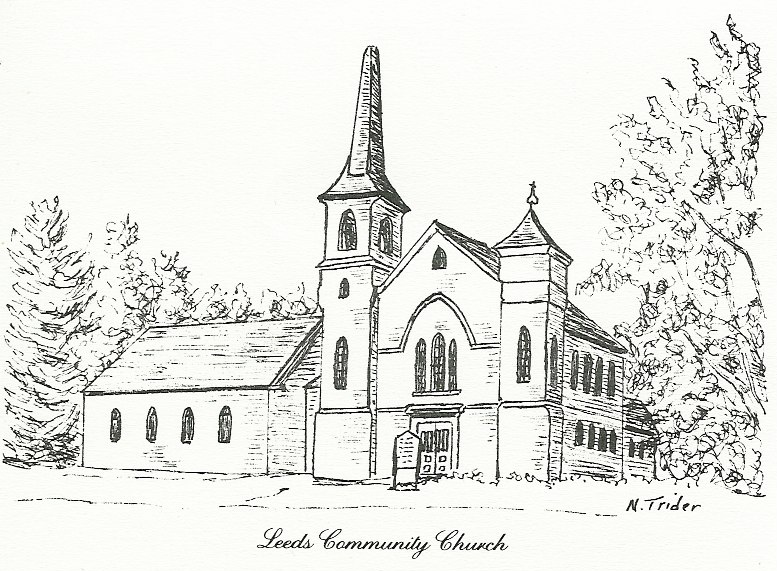 